证券代码：688165           证券简称：埃夫特        公告编号：2023-058埃夫特智能装备股份有限公司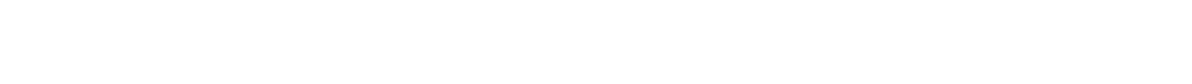 关于自愿披露公司2023年前三季度工业机器人产量、销量完成情况的公告为保证信息披露公平性原则，切实维护投资者的知情权，提高投资者对埃夫特智能装备股份有限公司（以下简称“公司”）的认知度，便于广大投资者了解公司2023年1-9月生产经营情况，现将公司2023年前三季度国内工业机器人的产量、销量情况公告如下：一、2023年前三季度国内工业机器人的产量、销量情况注：以上数据为公司初步统计结果，未经审计。二、风险提示上述主要产品的产量、销量数据为公司初步统计结果，未经审计，仅供投资者参考，不能以此数据推算公司2023年前三季度及2023年度营业收入、净利润等财务数据，具体准确的数据以公司披露的定期报告为准。敬请广大投资者注意投资风险。特此公告。埃夫特智能装备股份有限公司董事会2023年10月19日本公司董事会及全体董事保证本公告内容不存在任何虚假记载、误导性陈述或者重大遗漏，并对其内容的真实性、准确性和完整性依法承担法律责任。主要产品产量（台）产量比上年同期增减（%）销量（台）销量比上年同期增减（%）工业机器人10,2401229,567118